المجلد السادس -  العدد الثانى – لسنة  2014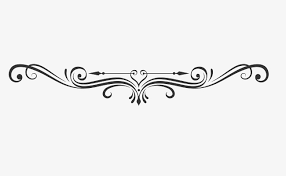 مالموضوعاتالصفحات1أساليب حل المشكلات وقوة السيطرة المعرفية وفعالية الذات الابداعية لدى ذوي الاسلوب الابداعي (التجديدي / التكيفي) من طلاب كلية التربيةد. عادل محمود المنشاوي19-942تصور مقترح لتفعيل أساليب  تحديد الاحتياجات التدريبية لدى معلمي التعليم الثانوي بمنطقة الرياض– دراسة ميدانيةد. هاني محمد يونس موسى95-1803التزام رؤساء مجالس الأقسام الأكاديمية بأبعاد الشفافية الإدارية من وجهة نظر أعضاء هيئة التدريسفى كلية التربية جامعة الإسكندريةد. السيدة محمود إبراهيم سعد181-2424مشكلات الطلاب المعاقين عقليا في منطقة القصيم من وجهة نظر الوالدين واقتراح حلول لهذه المشكلاتد. عماد صالح نجيب العرايضة243-2945الكفاءة الأكاديمية في ضوء النوع والتخصص ومدركات طلبة الجامعة لأبعاد بيئة التعلم الواقعية والمفضلة.د. سعـدة أحمـد إبراهيم أبو شـقــة295-3766فعالية دور مدير المدرسة الخاصة في تحقيق جودة التربية العملية لطلبة الدبلوم المهني بجامعة العين للعلوم والتكنولوجيا بدولة الإمارات العربية المتحدة من وجهة نظر الطلبة المعلميند . مصطفى عبد الحميد عناني377-4287فاعلية استخدام الحاسب الآلى للتدريب على تكنولوجيا المعلومات والاتصالد . عبد الواحد محمد خلفان             أ. علي يوسف الكوت429-4528واقع توظيف تكنولوجيا التعليم الإلكتروني وعلاقته بمستوى جودة مخرجات قطاع التدريب بالهيئة العامة للتعليم التطبيقي والتدريب بدولة الكويت453-514